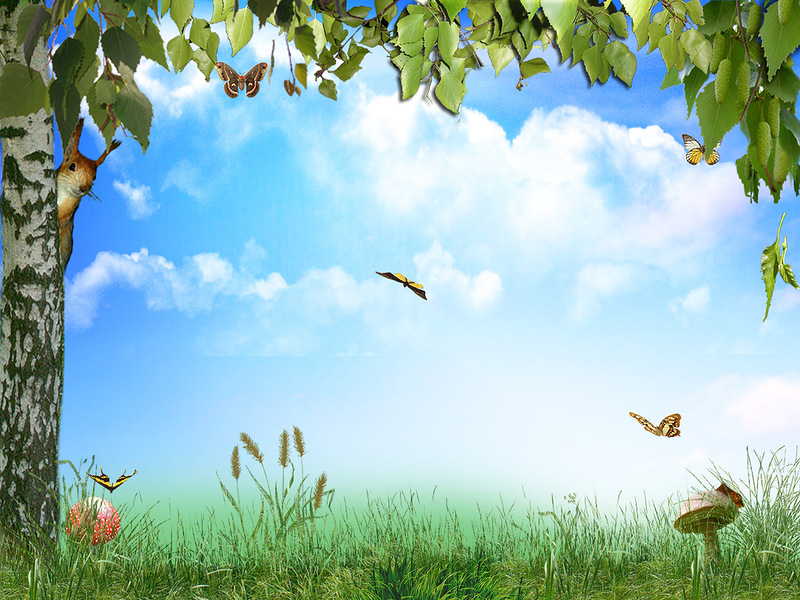 Библиографический список: Андреева Н.А. Взаимодействие ДОУ и семьи в формировании основ здорового образа жизни у детей дошкольного возраста. Автореф. дис. …канд. пед. наук //Н.А.Андреева.- Екатеринбург, 2005.– 22 с.Багичева Н.В., Томилова С.Д. Формирование представлений о здоровом образе жизни у детей дошкольного возраста в процессе их речевого и литературного развития// Образование в период детства: традиции, реальность, инновации. Междунар.научно-практ. конф., Москва-Шадринск, 2007. с.3.  Основы дошкольной педагогики / Под ред. А.В.Запорожца, Т.А.Марковой. М., 2000. Воспитание и обучение в детском саду / Под ред. А.В.Запорожца, Т.А.Марковой.- М.: Педагогика, 1976.Зверева О.Л., Ганичева А.Н. Семейная педагогика и домашнее воспитание: Учебн. пособие для студ. высш. пед. учебн. заведений. –М.:Академия, 2000.–160с.Касьянова Л.Г. Формирование представлений о здоровом образе жизни у детей старшего дошкольного возраста. Автореферат, дис. канд. пед. наук // Л.Г. Касьянова. – Екатеринбург, 2004.Ротенберг Р. Расти здоровым: Детская энциклопедия здоровья.-М.: ФиС,1991.